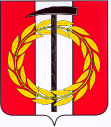 Собрание депутатов Копейского городского округаЧелябинской областиРЕШЕНИЕ     29.09.2021         264от _______________№_____О готовности городскогохозяйства к  работе в зимнийпериод  2021-2022 годов	Заслушав и обсудив информацию начальника управления городского хозяйства Е.А. Хамидуллиной о мероприятиях по уборке территории муниципального образования «Копейский городской округ», в том числе в зимний период 2021- 2022 годов,Собрание депутатов Копейского городского округа Челябинской областиРЕШАЕТ:Информацию о мероприятиях по уборке территории муниципального образования «Копейский городской округ», в том числе в зимний период 2021- 2022 годов принять к сведению (прилагается).Председатель Собрания депутатов Копейского городского округа                                                         Челябинской области                                                                         Е.К. ГискеПриложениек решению Собрания депутатовКопейского городского округаЧелябинской областиот 29.09.2021 №264Информация о мероприятиях по уборке территории муниципального образования «Копейский городской округ», в том числе в зимний период 2021-2022 годов.		В рамках действующего законодательства уборка территории городского округа проводится в рамках содержания общественных территорий, улично-дорожной сети, внутриквартальных территорий многоквартирных домов.		Управляющими организациями, ТСЖ, ЖСК, организациями и предприятиями всех форм собственности в весенний и летний период проведена работа по санитарной очистке территории КГО. Выполнены работы по вывозу мусора с прилегающих территорий многоквартирных домов и прилегающей территории улично - дорожной сети. Задействовано                     38 автомобилей по вывозу мусора.	В результате проведенных мероприятий по санитарной очистке территории городского округа в весенний и летний период доля убранной площади составила 100% (от 3800 м2 подлежащей уборке).			Объем собранного мусора составил 1 570 тонн. Собранный мусор вывезен в полном объеме, в том числе с дворовых территорий силами ООО «ЦКС». Вывоз мусора осуществлялся на полигон «Южный». 	Уборка общедомовой территории многоквартирного дома производится в соответствии с Правилами оказания услуг и выполнения работ, необходимых для обеспечения надлежащего содержания общего имущества в многоквартирном доме (постановление Правительства РФ от 03.04.2013 № 290).		Силами МУ КГО «Управление благоустройства» проведена санитарная очистка на территориях парков, скверов общей площадью 223,9 тыс. м2, а также продолжается работа по содержанию подведомственных территорий.Кроме того, согласно заявок граждан проведена санитарная очистка общественных территорий на площади 50 тыс. м2 силами ООО «Благоустройство Копейск». В рамках муниципального контракта по содержанию автомобильных дорог общего пользования местного значения Копейского городского округа     подрядной организацией ООО «ОблДорСтрой» в 2021 году выполнены следующие мероприятия:по зимнему содержанию на общую сумму 27,4 млн. руб. в т.ч.:- сгребание и подметание проезжей части автодорог (4,5 млн. руб.,     21132 км);- очистка проезжей части от снега (а/грейдером) (3,3 млн. руб.,              11523 тыс. м2); - формирование снежного вала (грейдером), погрузка и вывоз снега       (5,8 млн. руб., 497 км);- очистка тротуаров вручную ( 0,6 млн. руб., 22 тыс. м2);- очистка тротуаров средствами механизированным способом                 (3,8 млн. руб., 27957 тыс. м2);- посыпка пешеходных тротуаров песко-солянной смесью                        (1,8 млн. руб., 4141 км);- очистка пешеходных переходов (0,7 млн. руб., 9674 м2);- посыпка песко-солянной смесью в местах торможения (5,3 млн. руб.,   69363 тыс. м2);- устранение колейности (0,5 млн., руб., 1855 км);- работа бульдозеров на снежной свалке (1,1 млн. руб., 173 тыс. м3),по летнему содержанию на общую сумму 19,8 млн. руб. в т.ч.:- очистка осевой и прибордюрной части  автодорог подметально-вакумной машиной (5,8 млн. руб., 4972 км);- очистка прибордюрной части автодорог щетками с увлажнением              (5,1 млн. руб., 5082 км);- очистка вручную лотков и прибордюрной части автодорог                               (1,4 млн. руб., 100,06 км);- уборка вручную прибордюрной части обочин и газонов от летучего мусора (2,5 млн. руб., 393,0 км);- очистка тротуаров вручную (подметание и очистка от грязи)                  (0,04 млн. руб., 25740 км);- очистка тротуаров механизированным способом (0,33 млн. руб., 209330,00 м2);- исправление профиля обочин с добавлением нового материала              (0,12 млн. руб., 29,6 км);- кошение обочин, сгребание и вывоз скошенной травы (0,04 млн. руб.,  40 515 м2);- мойка проезжей части поливомоечными машинами (1,0 млн. руб.,           0,899 км);- вырубка древесно-кустарниковой растительности ограничивающей видимость вблизи со светофорными объектами и знаками (1,6 млн. руб.,        3500 м2) 100%;- валка  деревьев, с уборкой и утилизацией порубочных остатков                        (1,2 млн. руб., 100 шт.) 100%;- обрезка веток для обеспечения видимости (0,7 млн. руб., 161,2 м3);- покраска деревьев (0,1 млн. руб., 600 шт.).В зимний период 2021-2022 годов запланированы следующие мероприятия по содержанию улично-дорожной сети:- сгребание и подметание проездов;- очистка проезжей части от снега (а/грейдером);- формирование снежного вала (грейдером), погрузка и вывоз снега (шнекароторной машиной);- очистка тротуаров;- посыпка  песко-солянной смесью в местах торможения;- устранение колейности.Запланировано круглосуточное дежурство механизированных бригад в количестве - 4 и диспетчерской службы.Запланированное количество специализированной техникидля зимнего содержания автомобильных дорог и тротуаров - 48 единиц, заготовлено противогололедных материалов: соль - 110 т, отсев - 2000 м3,песок-соляная  смесь -  220 т.Первый заместитель Главы городского округа                                 К.А. Самарин